AVIS DE DELIVRANCECNR indique qu’il a été a délivré le 15 décembre 2020, sous la référence 8094  , un titre d’occupation du domaine public qui lui a été concédé sur la commune de Villebois (Ain) en amont du barrage de Villebois, en rive droite du Rhône, au PK 63.70, une parcelle pouvant accueillir un transformateur électrique, le tout figurant sur le plan de situation ci- après.Ce titre est consultable sur demande à l’adresse suivante en précisant la référence 8094 :Cnr.belley@cnr.tm.fr,OU Direction Territoriale Haut Rhône  - Département domanial – Chemin des Soupirs 01300 BELLEY.Cette délivrance peut faire l’objet d’un recours dans un délai de deux mois à compter de la publication du présent avis auprès du Tribunal administratif de Lyon Palais des Juridictions administratives 184, rue Duguesclin 69433 Lyon Cedex 03 tél. : 04 78 14 10 10Le présent avis a été mis en ligne le 14 janvier 2021.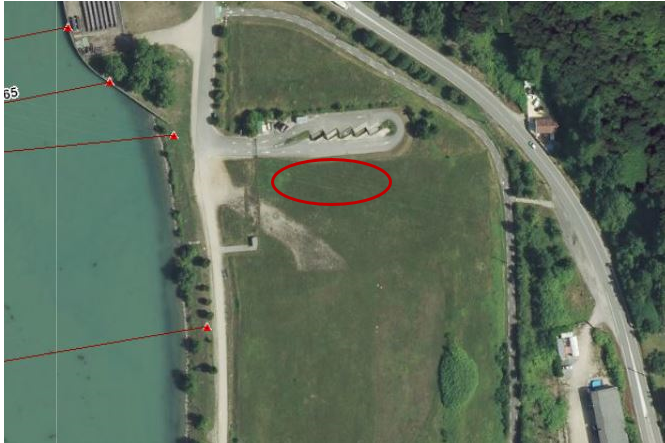 